Asian Universities Chess Championship 201826 May -  2 June, Tagaytay City, PhilippinesRegistration Form    □ Men’s    □ Women’sAttach passport copies or school ID cards showing dates of birth on or after 1st January 1991.Attach certificate on University letterhead signed by University Registrar stating that the players are students of the University in 2018 and submit on or before 25th April 2018 to casto.abundo@gmail.com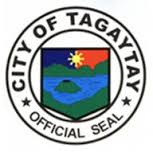 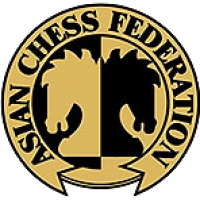 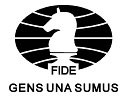 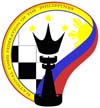 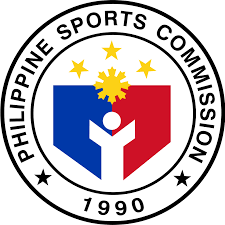 UniversityorNational TeamName:UniversityorNational TeamAddress:UniversityorNational TeamEmail:UniversityorNational TeamTel:NameFIDE IDRatingTitleDate of BirthHead1.2.3.4.Name and position of Federation OfficialSignatureEmailMobile phone